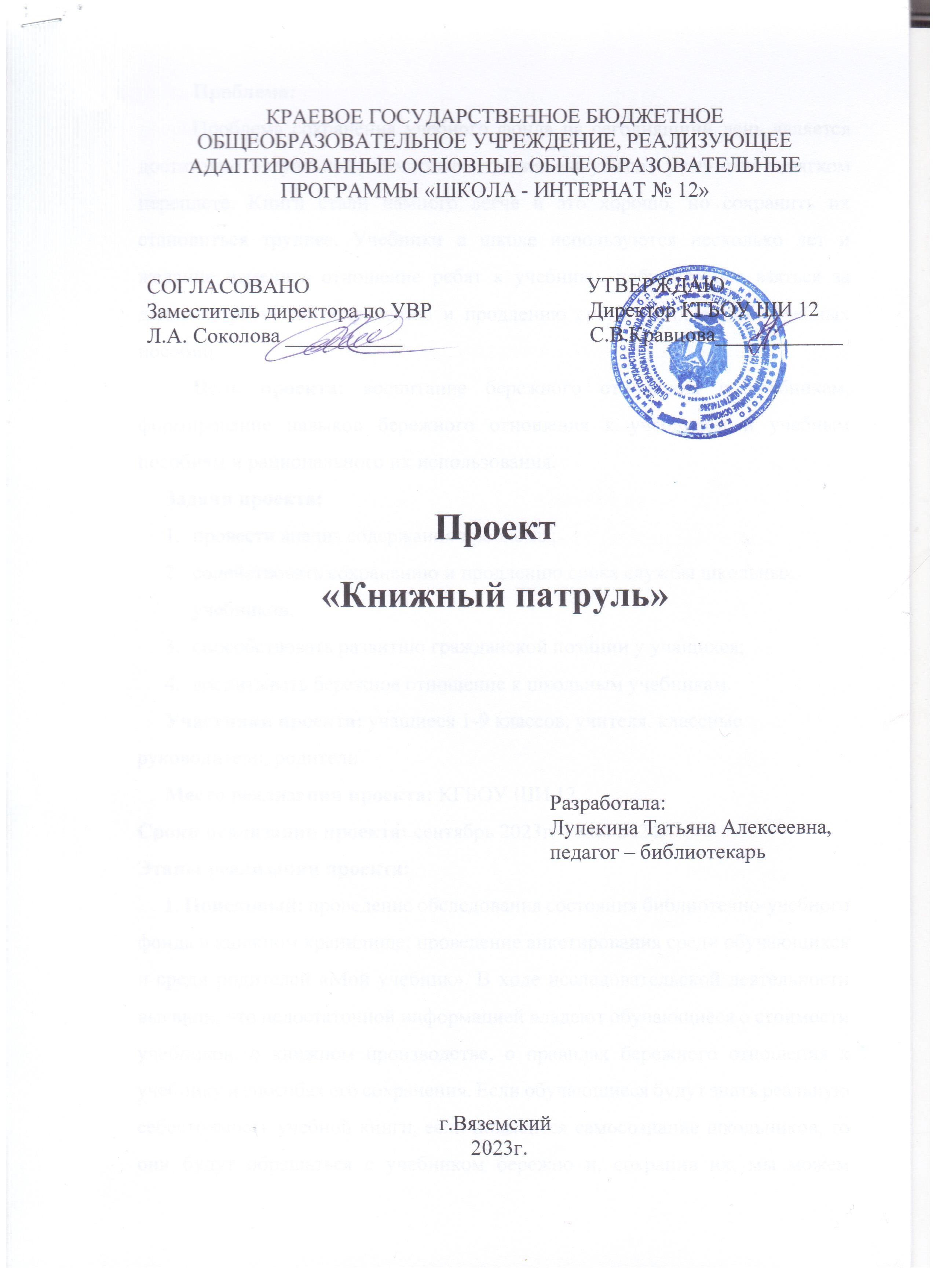  	Проблема:Проблема сохранения учебного фонда на сегодняшний день является достаточно актуальной. Печатные издания выпускают учебники в мягком переплете. Книги стали намного легче и это хорошо, но сохранить их становиться труднее. Учебники в школе используются несколько лет и желание изменить отношение ребят к учебнику, побудило нас взяться за данный проект по сохранению и продлению срока эксплуатации учебных пособий.Цель проекта: воспитание бережного отношения к учебникам, формирование навыков бережного отношения к учебникам и учебным пособиям и рационального их использования.Задачи проекта: провести анализ содержания проблемы; содействовать сохранению и продлению срока службы школьных учебников;способствовать развитию гражданской позиции у учащихся;воспитывать бережное отношение к школьным учебникам. Участники проекта: учащиеся 1-9 классов, учителя, классные руководители, родители.Место реализации проекта: КГБОУ ШИ 12Сроки реализации проекта: сентябрь 2023г. – май 2024г. Этапы реализации проекта:     1. Поисковый: проведение обследования состояния библиотечно-учебного фонда в книжном хранилище; проведение анкетирования среди обучающихся и среди родителей «Мой учебник». В ходе исследовательской деятельности выявили, что недостаточной информацией владеют обучающиеся о стоимости учебников, о книжном производстве, о правилах бережного отношения к учебнику и способах его сохранения. Если обучающиеся будут знать реальную себестоимость учебной книги, если повысится самосознание школьников, то они будут обращаться с учебником бережно и, сохранив их, мы можем сэкономить материальные средства школы и ресурсы страны, которые необходимы для изготовления учебных книг.     2. Практический: проведение рейдов по сохранности учебников 1раз в месяц рабочей группой «Книжный патруль»; проведение библиотечных акций «Подари жизнь школьному учебнику»  по ремонту учебников.    3. Просветительский: выпуск и распространение буклетов, памяток о сохранности книг; проведение бесед; демонстрация видеороликов и  познавательных видеофильмов, рассказывающих о процессе рождения учебной книги.                                             План реализации проекта    	 Ожидаемый результат: в результате проделанной работы, практических и просветительских мероприятий по сохранности учебников, имеем следующие результаты:обучающие владеют знаниями о производстве учебника и его стоимости;каждый ученик знает, какой ущерб нанесёт он школе и государству, если не сбережет учебник;обучающие бережно относятся к учебникам, что позволяет сохранить библиотечный фонд для будущих обучающихся;родители помогают своим детям содержать и сохранять учебники в эстетическом виде.                                                                                                        Приложение 1Анкета «Я и учебник» для учащихся                                                                                                           Приложение 2Анкета «Я и учебник» для родителей.                                                                                                       Приложение 3Критерии оценки состояния учебника.                                                                                                          Приложение 4Справка по результатам рейда по проверке учебниковв КГБОУ ШИ 12Цель рейда: привлечение учащихся к потребности бережного отношения к книге.Задачи рейда:- проверить наличие у обучающихся учебников и учебных пособий;- устранить небрежное, неаккуратное обращение с учебниками.Формы контроля: - рейд по классам, собеседование с учителями – предметниками.Сроки контроля: _________________________________________________                                  Проверяющие:   ___________________________________________________________В результате рейда проверены учебники у обучающихся 1-9 классов. У всех учащихся проверялось: наличие обложки, чистота и целостность учебника.Всего обучающихся на _______________ – ___ чел., из них проверены в ходе рейда - ___ чел. Рейд показал: что все обучающиеся обеспечены учебниками на 100 %. Учебники без обложек ____ чел.  %, чистота и целостность ____ чел. %. В результате проверки комиссия сделала следующие выводы и рекомендации:  __________________________________________________________________Руководитель группы: ______________________________________Члены комиссии: __________________________________________  _________________________________________________________ Приложение 5Эмблема проекта «Книжный патруль»    КГБОУ ШИ 12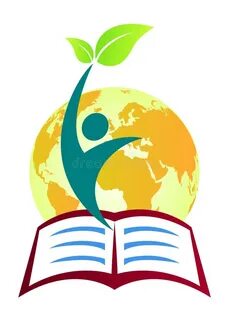 «Книжный патруль»№Название мероприятияДата проведенияОтветственные 1Рейды – проверки учебников по классам «Книжный патруль»1 раз в месяц в течении года Педагог-библиотекарь и  группа учащихся1Мастер-класс «Оригинальная закладка для книг»НоябрьПедагог-библиотекарь,классные руководители2Просмотр познавательного видеофильма «Производство бумаги»(для учащихся 5-9  классов)Декабрь Педагог-библиотекарь3Просмотр познавательного мультфильма «Как делают бумагу» (для учащихся 1 4 классов)Декабрь Педагог-библиотекарьПросмотр познавательного видеофильма «Как печатают книги»Январь Педагог-библиотекарь3Оформление книжной выставки«Книгу можно сохранить, если бережным с ней быть»Февраль Педагог-библиотекарь Распространение по классам буклетов, памяток о сохранности книг2 раз в год (сентябрь, январь)Педагог-библиотекарь и рабочая группа учащихся5Библиотечная акция «Подари жизнь школьному учебнику» Март Педагог-библиотекарь,классные руководители6Акция «Сдай учебник в библиотеку вовремя»Май Педагог-библиотекарь,классные руководители7Поощрение классных руководителей и учащихся, сдавших книги в хорошем состоянииМайПедагог-библиотекарь,администрация8Подведение итогов работы по проекту.майПедагог-библиотекарь и рабочая группа учащихся№ВопросОтвет Да ОтветНет 1Нравится ли тебе заниматься по новому учебнику?2Нравится ли тебе заниматься по аккуратному, чистому учебнику, по которому занимались другие?3Нравится ли тебе заниматься по исписанному, разрисованному, порванному учебнику?4Если учебник испорчен ты отремонтируешь его?5Знаешь ли ты правила по использованию учебника?6Знаешь ли ты срок службы учебника?7Стремишься ли ты сохранить учебники в хорошем состоянии?8Пишешь ли ты иногда в учебнике?9Терял ли ты учебники?10Знаешь ли ты, сколько стоит новый учебник?11Знаешь ли ты люди каких профессий работают над созданием учебника?12Знаешь ли ты из чего изготавливают бумагу для создания учебника?13Одинаково ли ты бережёшь собственные книги и выданные учебники?14Нравится ли тебе что в школе выдаются бесплатные учебники?№ВопросОтвет Да ОтветНет 1Нравится ли Вам, что Ваш ребёнок занимается по новому учебнику?2Нравится ли Вам, что Ваш ребёнок занимается по аккуратному, чистому учебнику, по которому занимались другие?3Нравится ли Вам, что Ваш ребёнок занимается по исписанному, разрисованному, порванному учебнику?Контролируете ли Вы состояние учебников Вашего ребёнка?4Если учебник испорчен, Вы оказываете помощь ребенку в его ремонте?5Напоминаете ли Вы правила пользования учебником?6Знаете ли Вы срок службы учебника?10Знаете ли Вы сколько стоит новый учебник?11Знаете ли Вы люди каких профессий работают над созданием учебника?12Знаете ли Вы из чего изготавливают бумагу для создания учебника?14Нравится ли Вам что в школе выдаются бесплатные учебники?№КритерияОценка Да (+)ОценкаНет (-)1Учебник подписан2Наличие обложки3Имеет целый переплет4Наличие закладки5Чистые страницы (отсутствуют пятна, пометки ручкой или карандашом и пр.)6Целые страницы (отсутствуют заломы, загибы)КлассФИО классного руководителяНаличие замечаний к состоянию учебников и учебных пособий.